PEAKIRK PARISH COUNCIL								                       Clerk:  Mrs A Hankins8 The ParkPeakirkPeterboroughPE6 7NGTel: (01733) 253397There will be a virtual meeting of Peakirk Parish Council on Monday 15th June 2020 at 7.30pm.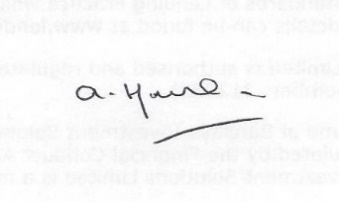 A HankinsClerk to the CouncilDate: 10th June 2020
AGENDA26.	Public question time.27.	To receive apologies for absence.28.	To record declarations of interest.29.	To approve minutes of the previous meeting dated 19th May 2020.30.	Correspondence:	30.1	To circulate Clerks & Councils Direct – May Edition.	30.2	To consider correspondence from editor of The Village Tribune.	30.3	To note any other correspondence received.31.	Planning: 31.1	To consider application 20/00661/FUL – proposed tennis court and lighting, with screening and soft landscaping at 11 Meadow Road.31.2	To note approval given to application 20/00482 proposed garage extension to existing playroom and erection of timber fence.31.3	To note any other planning matters.32.	Finance:32.1	To note the budget review to 30 May.32.2	To approve payment of Home Working Allowance in the sum of £10 to Mrs A Hankins for June.32.3	To approve payment of invoice to Mr R Harding in the sum of £280 for grass-cutting for May.32.3	To receive and note the annual internal audit report.32.4	To approve the Annual Governance Statement contained within the Annual Governance and Accountability Return (AGAR) for 2019/20.32.5	To approve the Accounting Statements contained with the AGAR.32.6	To approve the Certificate of Exemption from the requirement for a limited assurance review.32.7	To note the commencement date to be set for the exercise of public rights.32.8	To approve payment of invoice to CAPALC in the sum of £50 for Chairmanship Training.32.9	To approve repair work to steps on the Village Monument in the sum of £200.33.	Maintenance:33.1	To note delay to commencement of works to trees on the Village Green by Willow Tree Servicesdue to nesting birds.33.2	To approve repair work to steps on the Village Monument in the sum of £200.33.3	To note Tree Officer’s reports for May and June.33.4	To note any other maintenance matters.34.	Allotment Update.35.	Climate Emergency and John Clare Countryside Project Stakeholder Engagement and update – Cllr Jackson.36.	Road safety and Speed Sign Data – updates from Cllrs Fovargue and Wright.37.	Report from Cllr Jackson on training course attended.38.	Staffing matters.39.	To receive Councillors reports.40.	To note the date of the next meeting – Monday 20th July.PLEASE NOTE THAT UP TO 15 MINUTES WILL BE ALLOWED AT PUBLIC QUESTION TIME FOR RESIDENTS MATTERS. IF YOU WISH TO ATTEND THIS MEETING PLEASE E-MAIL THE CLERK WHO WILL SEND YOU AN INVITATIONclerk@peakirk-pc.gov.uk